Nuorten kesätyöllistämistukiTyönantaja ottaa täytetystä lomakkeesta kopion itselleen.Työntekijä toimittaa alkuperäisen täytetyn lomakkeen kuntaan.Kun työsuhde on päättynyt, työnantaja palauttaa kopioimansa lomakkeen pyydettyine liitteineen sekä täydentää pankkiyhteystietonsa. Palautus viimeistään 30.9.2024 mennessä osoitteella Toholammin kunta / Keskustoimisto, Lampintie 5, 69300 Toholampi. Lomakkeen voi palauttaa myös kunnantalon postilaatikkoon tai neuvontaan.Lisätiedot: Kunnantalon neuvonta puh. 040 150 5200 (arkisin klo 9 – 11 ja klo 12 – 15)KESÄTYÖLLISTÄMISTUEN MYÖNTÄMISEN EHDOT                                   Liitepalkattava nuori on 15–20-vuotias ja kotikuntana on Toholampi vuonna 2024Työllistymisjakson tulee olla vähintään 14 työpäivää ja 6 h per päivä. Rahapalkka oltava vähintään 400 € / 2 viikkoa + lakisääteiset maksut. Tukea maksetaan 200 € / työllistetty/ 2 viikkoa ja se maksetaan työnantajalle jälkikäteen palkanmaksutositteita vastaan.sama henkilö voi saada vain yhden kuukauden tuetun työpaikan/kesätukea on mahdollista saada 1-3nuoren palkkaamiseen/yhteisötyönantajan tulee toimittaa kuntaan viimeistään 30.09.2024 tositteet maksetusta palkasta ja suoritetuista työnantajavelvoitteista. mikäli tositteita ei toimiteta määräaikaan mennessä, myönnettyä tukea ei maksetaLISÄKSItyönantajalla tulee olla voimassa oleva tapaturmavakuutus ja työnantajan tulee noudattaa alalla sovellettavia lakeja (ml. vuosilomalaki) ja asetuksiatyönantajan tulee perehdyttää työntekijä työtehtävään ja huolehtia työturvallisuudestatyöllistämiseen ei saada muuta tukea eikä tukea myönnetä oman perheenjäsenen palkkaamiseen, mikäli perheen omistussuhde yrityksessä on yli 50 % eikä maatila voi saada tukea oman perheenjäsenen palkkaamiseentukea ei myönnetä Toholammin kuntakonsernin tai Toholammin seurakunnan kanssa solmitun työsopimuksen perusteellatuki myönnetään hakemusten saapumisjärjestyksessätukea tulee hakea ennen työsuhteen alkua, viimeistään kuitenkin 31.8.2024 mennessä. Työskentelyä ei voi aloittaa ennen kuin työnantaja on saanut päätöksen kunnasta. Tukea Määräajan jälkeen saapuneita hakemuksia ei huomioida.hakemukseen liitetään kopio työsopimuksesta.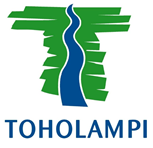 HAKEMUS Työnantajan tiedotYrityksen nimiYrityksen osoiteTyöntekijän tiedotNimiOsoiteHenkilötunnusPuhelinnumeroTyösuhteen tiedotTyöhöntulopäiväTyön päättymispäiväEhdot      Olen tutustunut kesätyöl-      listämisen ehtoihin (liite)          ja hyväksyn ne.      Olen tutustunut kesätyöl-      listämisen ehtoihin (liite)          ja hyväksyn ne.Päiväys ja allekirjoitus____.____.2024________________________työnantajan allekirjoitus

________________________nimenselvennys____.____.2024________________________työntekijän allekirjoitus

________________________nimenselvennysTyönantajan pankkiyhteystiedot: 
Pankin nimiPankkitili